Guanajuato, Gto. 23 marzo, 2022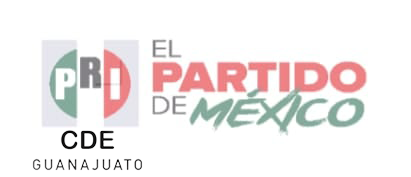 Conmemora Comité Directivo Estatal del PRI, Aniversario luctuoso de Luis Donaldo ColosioGUANAJUATO.- El presidente del Comité Directivo Estatal (CDE) del Partido Revolucionario Institucional (PRI),  diputado Alejandro Arias Ávila, participó en la conmemoración del  28 aniversario luctuoso de Luis Donaldo Colosio, acto al que convocó José Luis Romero Hicks, quien encabeza la filial Guanajuato de la Fundación Colosio. Ambos recordaron el legado del político priista que sigue vigente entre la militancia, pero también en la sociedad mexicana. “El legado de Luis Donaldo Colosio Murrieta, un hombre que intachable en las formas y contundente en el fondo, dejó un vacío para nuestro partido y para nuestra nación, de aquellos, que quizás nunca puedan llenarse. Por eso, recordar este día, a 28 años de su partida, nos significa a todos un doloroso recuerdo, pero a la vez, una consigna de que su causa y sus convicciones siguen más vivos que nunca”, indicó el presidente del CDE del PRI.El líder estatal retomó el legendario discurso de Colosio, quien siempre consideró que el PRI "nació para sentar las bases de la democracia mexicana y articular el consenso nacional en torno a la gran tarea del desarrollo”.Y recordó que se mantiene vigente hasta la fecha el sentido de la unidad ante los embates de los adversarios, internos o externos para defender las instituciones, "frente a la tiranía del centralismo rapaz pero, sobre todo, a seguir impulsando, desde nuestro partido, los cambios que México necesita".Arias Ávila señaló que se mientras el crimen siga impune, la pobreza creciendo, las mujeres se sientan inseguras, la desigualdad impere en cada región del país y se siga propagando el odio, será necesario seguir luchando por mejorar y para erradicar esta problemática. “Nuestra principal misión es la de continuar con un legado que, histórico, sigue calando hondo, en donde las instituciones que creamos se perciben atemporales a través de los sexenios, algo de lo que sin duda debemos sentirnos orgullosos, pero jamás conformes. Nos corresponde retomar el camino hacia el progreso como nos enseñó Luis Donaldo, algo que muchos, incluso, en nuestra organización olvidaron, en donde la paz, la unidad y la dignidad de las personas sean la regla y no la excepción”, agregó. El presidente de la Fundación Colosio en Guanajuato, José Luis Romero Hicks, sostuvo que Luis Donaldo Colosio logró entender las necesidades de su época y proponer cambios que se transformaron en un legado para todo el priismo en México. “En la memoria histórica del país siempre estará ese espíritu renovador como constancia del buen quehacer político con legado a las próximas generaciones. Hoy recordamos y vemos con agrado su legado y su visión del país. A 28 años de su muerte recordamos al hombre que supo dar reforma y anclar en la agenda política las aspiraciones de la sociedad, escuchando todas las voces incluidas las de los adversarios políticos”, finalizó.- - 0 0 0 - - -www.priguanajuato.org.mx